รายงานผลการดำเนินการมาตรการส่งเสริมคุณธรรมและความโปร่งใสประจำปีงบประมาณ  พ.ศ. 2565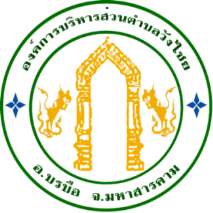 องค์การบริหารส่วนตำบลวังไชย  อำเภอบรบือ จังหวัดมหาสารคาม        สำนักปลัด  องค์การบริหารส่วนตำบลวังไชย    โทรศัพท์ / โทรสาร 043-991021รายงานผลการดำเนินการมาตรการส่งเสริมคุณธรรมและความโปร่งใสของ องค์การบริหารส่วนตำบลวังไชย  ประจำปีงบประมาณ  พ.ศ. 2565	ตามที่ได้ดำเนินการวิเคราะห์ผลการประเมิน ITA ขององค์การบริหารส่วนตำบลวังไชย ประจำปีงบประมาณ  พ.ศ. 2564 และได้กำหนดมาตรการ/แนวทางในการส่งเสริมส่งเสริมคุณธรรมและความโปร่งใสขององค์กรปกครองท้องถิ่นในประงบประมาณ พ.ศ. 2565  โดยได้มีการดำเนินการขับเคลื่อนมาตรการส่งเสริมคุณธรรมและความโปร่งใสขององค์กรปกครองส่วนท้องถิ่น ประจำปีงบประมาณ พ.ศ. 2565 ดังต่อไปนี้          นางเบ็ญจวัลย์  ไวจำปา                        นิติกร                       ผู้จัดทำมาตรการวิธีการดำเนินการผู้รับผิดชอบระยะเวลาผลการดำเนินการข้อเสนอแนะ1. การสร้างฐานความคิดการแยกแยะประโยชน์ส่วนตัวและประโยชน์ส่วนรวม1.เสริมสร้างฐานคิดแยกแยะประโยชน์ส่วนตัวและประโยชน์ส่วนรวมในรูปแบบการจัดอบรม/จัดทำสื่อประชาสัมพันธ์รณรงค์2. จัดคู่มือแนวปฏิบัติในการใช้ทรัพย์สินของราชการสำนักปลัดม.ค. - มี.ค. 65 1. จัดประชุมชี้แจงแนวทางปฏิบัติในการยืมใช้ทรัพย์สินขององค์กร โดยมีบุคลากรขององค์กรปกครองส่วนท้องถิ่นเข้าร่วมประชุมครบทุกคน2. จัดทำสื่อเรื่องการแยกแยะผลประโยชน์ส่วนตัวและส่วนร่วมประชาสัมพันธ์แก่บุคลากรทุกฝ่ายหากมีบุคลากรบรรจุ/โอน/ย้าย หรือผู้บริหารท้องถิ่นและสมาชิกสภาท้องถิ่นเข้ามาในหน่วยงานควรให้สำนักปลัด แจ้งให้ทราบถึงมาตรการต่างๆ ดังกล่าวของหน่วยงาน2. มีการทำแผนการใช้งบประมาณให้ชัดเจน1.ดำเนินการตามแผนจัดซื้อจัดจ้างให้ทันห้วงเวลากองคลังม.ค. - มี.ค. 65 จัดทำแผนการใช้จ่ายงบประมาณประจำปี 2565เปิดโอกาสให้บุคลากรภายในมีส่วนร่วมในการตรวจสอบการใช้จ่ายงบประมาณได้3. การป้องกันการทุจริต- จัดทำมาตรการนโยบาย “No Gift Policy ไม่รับ – ไม่ให้”	- กำหนดมาตรการต่อต้านคอรัปชั่น- จัดทำคู่มือการปฏิบัติงานหรือหลักเกณฑ์มาตรฐานการปฏิบัติงาน- กำกับดูแลติดตามการปฏิบัติงานสำนักปลัดม.ค. - พ.ค. 651. ผู้บริหารกำหนดนโยบายให้เจ้าหน้าที่ปฏิบัติตามนโยบาย “No Gift Policy ไม่รับ – ไม่ให้”2. เจ้าหน้าที่ภายในองค์กรต่อต้านการคอรัปชั่นในทุกรูปแบบ3. มีการเผยแพร่มาตรการต่างๆลงในเวปไซต์ของ องค์กร	ให้เจ้าหน้าที่ปฏิบัติตามมาตรการที่กำหนดขึ้นอย่างเคร่งครัด